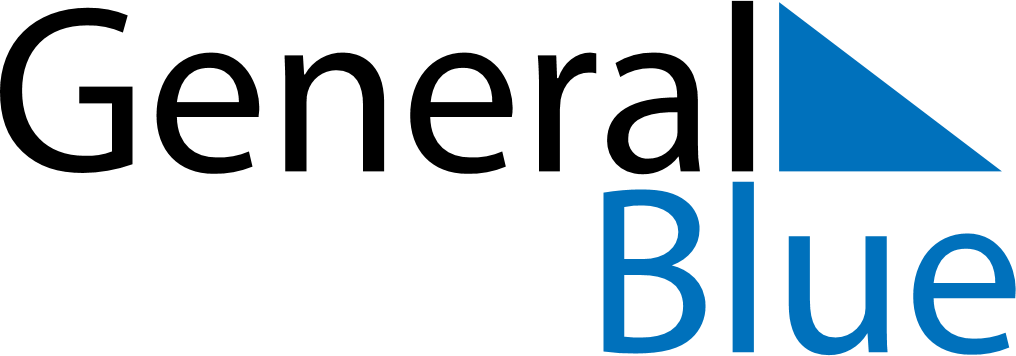 March 2021March 2021March 2021IrelandIrelandMondayTuesdayWednesdayThursdayFridaySaturdaySunday1234567891011121314Mother’s Day15161718192021St. Patrick’s Day22232425262728293031